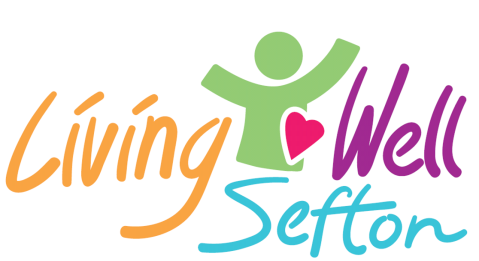 COMMUNITY RESILIENCE GRANT APPLICATION FORM2017/18Small grant funding of up to £500 for local community health & wellbeing projects Declaration:One for each partner organisation:You can return your form: Please complete and return this form via email to LWS@seftoncvs.org.uk or by post to Living Well Sefton, Sefton CVS, Burlington House, Crosby Road North, Waterloo, L22 0LG. SECTION 1 – About you SECTION 1 – About you SECTION 1 – About you Name:Address:Telephone:Email:Which organisation is supporting your application? Address of supporting organisation Contact person within organisationSECTION 2 – Your ProjectPlease answer each question below to help us to understand the project that you are requesting funding for. SECTION 2 – Your ProjectPlease answer each question below to help us to understand the project that you are requesting funding for. SECTION 2 – Your ProjectPlease answer each question below to help us to understand the project that you are requesting funding for. Project Name:What are you aiming to do and why? (300 characters)What are you aiming to do and why? (300 characters)What are you aiming to do and why? (300 characters)How will your project actively engage local people in making positive changes to their health and wellbeing in our communities?How will your project actively engage local people in making positive changes to their health and wellbeing in our communities?How will your project actively engage local people in making positive changes to their health and wellbeing in our communities?What will the outcomes be of this project?What will the outcomes be of this project?What will the outcomes be of this project?When would you expect the project to start and finish?When would you expect the project to start and finish?When would you expect the project to start and finish?Who will mainly benefit from your project? (Please tick at least one).  Young People Older People General Community Resident Association Sports or Arts Minority groups (e.g. LGBT, Disabled, BAME)Other: Young People Older People General Community Resident Association Sports or Arts Minority groups (e.g. LGBT, Disabled, BAME)Other:Please provide an itemised breakdown of the project requirements and their likely cost. Please tell us how much the TOTAL project will cost and how much funding are you asking for from the Community Resilience Grant.ItemCostPlease provide an itemised breakdown of the project requirements and their likely cost. Please tell us how much the TOTAL project will cost and how much funding are you asking for from the Community Resilience Grant.Please provide an itemised breakdown of the project requirements and their likely cost. Please tell us how much the TOTAL project will cost and how much funding are you asking for from the Community Resilience Grant.Please provide an itemised breakdown of the project requirements and their likely cost. Please tell us how much the TOTAL project will cost and how much funding are you asking for from the Community Resilience Grant.Please provide an itemised breakdown of the project requirements and their likely cost. Please tell us how much the TOTAL project will cost and how much funding are you asking for from the Community Resilience Grant.Please provide an itemised breakdown of the project requirements and their likely cost. Please tell us how much the TOTAL project will cost and how much funding are you asking for from the Community Resilience Grant.Please provide an itemised breakdown of the project requirements and their likely cost. Please tell us how much the TOTAL project will cost and how much funding are you asking for from the Community Resilience Grant.Please provide an itemised breakdown of the project requirements and their likely cost. Please tell us how much the TOTAL project will cost and how much funding are you asking for from the Community Resilience Grant.Please provide an itemised breakdown of the project requirements and their likely cost. Please tell us how much the TOTAL project will cost and how much funding are you asking for from the Community Resilience Grant.Please provide an itemised breakdown of the project requirements and their likely cost. Please tell us how much the TOTAL project will cost and how much funding are you asking for from the Community Resilience Grant.Please provide an itemised breakdown of the project requirements and their likely cost. Please tell us how much the TOTAL project will cost and how much funding are you asking for from the Community Resilience Grant.Total cost of project£Please provide an itemised breakdown of the project requirements and their likely cost. Please tell us how much the TOTAL project will cost and how much funding are you asking for from the Community Resilience Grant.Funding requested from Community Grant£If the total cost is more than you are requesting, where are you getting the rest from? I declare that to the best of my knowledge and belief the information supplied on this application form is correct. This application is in compliance with the guidance notes and I confirm that I have the authority to sign on behalf of the organisation making this application.Signed:I declare that to the best of my knowledge and belief the information supplied on this application form is correct. This application is in compliance with the guidance notes and I confirm that I have the authority to sign on behalf of the organisation making this application.Position:I declare that to the best of my knowledge and belief the information supplied on this application form is correct. This application is in compliance with the guidance notes and I confirm that I have the authority to sign on behalf of the organisation making this application.Date: